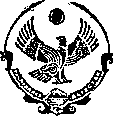 РЕСПУБЛИКА ДАГЕСТАНАДМИНИСТРАЦИИ ГО «ГОРОД КАСПИЙСК»МУНИЦИПАЛЬНОЕ БЮДЖЕТНОЕ ДОШКОЛЬНОЕ ОБРАЗОВАТЕЛЬНОЕ УЧРЕЖДЕНИЕ«ЦЕНТР РАЗВИТИЯ РЕБЕНКА - ДЕТСКИЙ САД № 23«ЛЕСНАЯ СКАЗКА»г. Каспийск, ул. Орджоникидзе 11, а     	                          	                                                  Тел.  5- 28-30Приказ№ 6.3                                                                              «12»01. 2019 г.Об утверждении Положения о порядке информирования работниками работодателя о случаях склонения их к совершению коррупционных правонарушений и порядке рассмотрения таких сообщений, а также формы журнала регистрации и учета уведомлений о фактах обращения  в МБДОУ « ЦРР – детский сад № 23  « Лесная сказка»Руководствуясь Федеральным законом  «О противодействии коррупции» № 273-ФЗ от 25.12.2008г. и Распоряжением  Администрации городского округа «город Каспийск» «О принятии мер  по предупреждению коррупции» № 223-р от 03.07.2014г.- приказываю:1.Утвердить Положение о порядке информирования работниками работодателя о случаях склонения их к совершению коррупционных правонарушений и порядке рассмотрения таких сообщений в МБДОУ « ЦРР – детский сад № 23  « Лесная сказка» (Приложение № 1).	2. Утвердить форму журнала регистрации и учета уведомлений о фактах обращения в целях склонения работников к совершению коррупционных правонарушений  (Приложение № 2).          Заведующий ___________________  Абачараева П.А.                                                                                                             Приложение № 1.Положениео порядке информирования работниками работодателя о случаях склонения их к совершению коррупционных правонарушений                                     и порядке рассмотрения таких сообщений в МБДОУ « ЦРР – детский сад № 23  « Лесная сказка»».1. Настоящее Положение определяет порядок информирования работодателя работниками МБДОУ « ЦРР – детский сад № 23  « Лесная сказка» (далее - учреждение), о случаях склонения их к совершению коррупционных нарушений.2. В настоящем Положении используются следующие понятия:- работники учреждения – физические лица, состоящие с учреждением  в трудовых отношениях на основании трудового договора;- уведомление – сообщение работника учреждения об обращении к нему в целях склонения к совершению коррупционных правонарушений.Иные понятия, используемые в настоящем Положении, применяются            в том же значении, что и в Федеральном законе от 25.12.2008 №273-ФЗ «О противодействии коррупции».3. Работники учреждения обязаны информировать руководителя учреждения обо всех случаях обращения к ним лиц в целях склонения их к совершению коррупционных правонарушений.4. В случае поступления к работнику учреждения обращения в целях склонения его к совершению коррупционных правонарушений работник учреждения обязан незамедлительно устно уведомить руководителя учреждения. В течение одного рабочего дня работник учреждения обязан направить руководителю учреждения уведомление в письменной форме.При невозможности направить уведомление в указанный срок (в случае болезни, командировки, отпуска) работник учреждения направляет руководителю учреждения уведомление в течение одного рабочего дня после прибытия на рабочее место.5. В уведомлении указывается:- фамилия, имя, отчество работника учреждения, направившего уведомление (далее - уведомитель), контактный телефон;- должность уведомителя;- обстоятельства, при которых произошло обращение в целях склонения    к совершению коррупционных правонарушений;- известные сведения о лице (физическом или юридическом), выступившем с обращением в целях склонения к совершению коррупционных правонарушений;- изложение сути обращения (дата и место обращения, к совершению          какого действия (бездействия) происходит склонение, предложенная выгода, предполагаемые последствия, иные обстоятельства обращения);- сведения о лицах, имеющих отношение к данному делу, и свидетелях, если таковые имеются;- сведения об информировании органов прокуратуры или других государственных органов об обращении в целях склонения к совершению коррупционных правонарушений (при наличии);- иные известные сведения, представляющие интерес для разбирательства по существу;- подпись уведомителя;- дата составления уведомления.6. Уведомление подлежит обязательной регистрации в день его получения в журнале регистрации и учета уведомлений о фактах обращения в целях склонения работников к совершению коррупционных правонарушений (далее - журнал) по форме согласно приложению, к настоящему Положению.Анонимные уведомления передаются в структурное подразделение или должностному лицу, ответственному за противодействие коррупции в учреждении, для сведения.Анонимные уведомления регистрируются в журнале, но к рассмотрению не принимаются.7. Проверка сведений, содержащихся в уведомлении, проводится в течение пятнадцати рабочих дней со дня регистрации уведомления.8. С целью учреждения проверки руководитель учреждения создает         комиссию по проверке фактов обращения в целях склонения работников учреждения к совершению коррупционных правонарушений (далее - комиссия).9. Персональный состав комиссии (председатель, заместитель председателя, секретарь и члены комиссии) назначается руководителем учреждения и утверждается правовым актом учреждения.10. В ходе проверки должны быть установлены:- причины и условия, которые способствовали обращению лица к работнику учреждения с целью склонения его к совершению коррупционных правонарушений;- действия (бездействие) работника учреждения, к незаконному исполнению которых его пытались склонить.11. Результаты проверки комиссия представляет руководителю учреждения в форме письменного заключения в трехдневный срок со дня окончания проверки.12. В заключении указывается:- состав комиссии;- сроки проведения проверки;- уведомитель и обстоятельства, послужившие основанием для проведения проверки;- подтверждение достоверности (либо опровержение) факта, послужившего основанием для составления уведомления;- причины и обстоятельства, способствовавшие обращению в целях склонения работника учреждения к совершению коррупционных правонарушений.13. В случае подтверждения наличия факта обращения в целях склонения работника учреждения к совершению коррупционных правонарушений комиссией в заключении выносятся рекомендации руководителю учреждения  по применению мер по недопущению коррупционного правонарушения.           Руководителем учреждения принимается решение о передаче информации в органы  прокуратуры.                                                                                                                                                                                                     Приложение № 2.Журналрегистрации и учета уведомлений о фактах обращенияв целях склонения работников к совершениюкоррупционных правонарушений поМБДОУ « ЦРР – детский сад № 23  « Лесная сказка»Начат «___»___________ 20__ г.Окончен «___»__________ 20__ г.№п/пДата регистрацииСведения об уведомителеДата и местообращения.Краткое изложение обстоятельств делаРешение о проведении проверки (дата, номер)Решение, принятое по результатам проверкиДата и исходящий номер направления материалов в органы прокуратурыПримечание12345678